Grupa druga Zamierzenia dydaktyczno-wychowawcze na listopadNasza mała ojczyzna Realizacja podstawy programowej: I: 1, 2, 4, 5, 6, 7, II:1, 2, 3, 4, 6,  8, 9, III:  1, 2, 4, 5, 6, 7, 8, 9,  IV:  1, 2, 5, 6, 7, 8, 9, 10, 11, 12, 13, 15,  19, 21Mój dom – Polska Realizacja podstawy programowej: I: 1, 2, 3, 4, 5, 6, 7, 9, II: 3, 7, 8, 10, III: 1, 2, 4, 5, 6, 7, 8, 9, IV: 1, 2, 5, 6, 7,  8, 11, 18, 19,21,Moje hobby Realizacja podstawy programowej: I:1, 2, 4, 5, 6, 7, 9,  II:  3, 5, 8, 10,  III: 1, 2, 4, 5, 6, 7, 8, 9  IV: 1, 2, 5, 7, 8, 11, 12, 15,  18, 19, 21Ulubione zajęcia Realizacja podstawy programowej: I: 1,2, 4, 5 ,6, 7, 9, II: 3, 7, 8, III: 1, 2, 4, 5, 6, 7, 8, 9 IV: 1, 2, 5, 6, 7, 8, 11, 13, 15, 19, 21MAMO, TATO, przeczytaj co już potrafię i czego się nauczę:poznanie pojęcia „wolność”; doskonalenie umiejętności wypowiadania się na zadany temat, budowanie poczucia tożsamości narodowej,zachęcanie do szanowania odmienności innych,poznanie różnych rodzajów domów, poszerzanie doświadczeń językowych,wyrabianie koordynacji wzrokowo-ruchowej,ćwiczenie pamięci,uświadomienie niebezpieczeństwa związanego z oddaleniem się od osoby dorosłej w mieście,poznanie określeń opisujących wysokość różnych budynków i przedmiotów, posługiwanie się określeniami „wysoki – niski”,rozwijanie umiejętności matematycznych, wdrażanie do spokojnego czekania na swoją kolej podczas zabawy i wykonywanego zadania,poznanie dźwięków o różnej wysokości, rozwijanie wrażliwości muzycznej, doskonalenie sprawności fizycznej, wdrażanie do utrzymania ładu i porządku w sali przed zabawą, po zabawie i w jej trakcie,zapoznanie z wybranymi urządzeniami elektrycznymi,rozwijanie zdolności manualnych,rozwijanie pamięci wzrokowej, nauka racjonalnego gospodarowania klejem podczas wykonywania pracy plastycznej,rozwijanie logicznego myślenia, wdrażanie do bezpiecznego korzystania z urządzeń elektrycznych znajdujących się w domu i przedszkolu,usystematyzowanie wiadomości na temat pojęcia „wolność”,rozwijanie umiejętności komunikacyjnych, uwrażliwienie na potrzeby innych,poznanie nazwy stolicy Polski i jej symbolu, wyrabianie koordynacji wzrokowo-słuchowo-ruchowej,prowadzenie obserwacji i wyciąganie wniosków z doświadczeń,wzmacnianie więzi grupowych oraz miłej i serdecznej atmosfery,poznanie różnych krajobrazów występujących w Polsce,rozbudzanie zainteresowania pięknem przyrody, nauka nazw wybranych kolorów w języku angielskim,poznawanie polskich symboli narodowych (godło, flaga, hymn), rozwijanie ekspresji muzycznej i poczucia rytmu, rozbudzanie postawy patriotycznej i miłości do ojczyzny,doskonalenie umiejętności działania według instrukcji słownej, zachęcanie do samodzielnego wykonywania pracy plastycznej,rozwijanie cierpliwości i koncentracji na wykonywanym zadaniu,poznanie wartości „kreatywności”, rozwijanie wyobraźni, wzmacnianie poczucia własnej wartości,poszerzanie wiedzy na temat zwierząt domowych, rozwijanie pamięci słuchowej,budzenie empatii,poznanie psich zachowań i nawyków oraz sposobów właściwej opieki nad psem, rozwijanie umiejętności liczenia w zakresie 1–4,utrwalanie liczebników w języku angielskim, budzenie odpowiedzialności za posiadane w domu zwierzę,poznanie wybranych wiadomości na temat kotów, kształcenie słuchu muzycznego i rozwijanie umiejętności wokalnych, wdrażanie do zgodnej współpracy podczas wykonywania ćwiczeń i wspólnych zabaw,rozwijanie umiejętności słuchania ze zrozumieniem podczas wykonywania pracy plastycznej,zachęcanie do pomagania sobie nawzajem podczas wykonywania zadań,poszerzanie wiedzy na temat wartości jaką jest kreatywność, kształtowanie twórczej, aktywnej postawy, rozwijanie motoryki małej, zachęcanie do aktywnego poznawania otaczającej rzeczywistości poprzez działania własne,poznanie cech wiatru,rozwijanie spostrzegawczości wzrokowej i słuchowej, rozwijanie umiejętności budowania wypowiedzi,poznanie nowych słów w języku angielskim: wind, silence, tworzenie warunków do zdobywania nowych doświadczeń językowych,zapoznanie z pojęciem „rytmu” w matematyce,  zachęcanie do przestrzegania kodeksu grupy, a w szczególności do zachowania ciszy podczas wykonywania zadań grupowych,poznanie różnych rodzajów deszczu i sposobów jego naśladowania,zachęcanie do dokładnego wykonywania wszystkich ćwiczeń i zadań,poznanie wyglądu i brzmienia wybranych instrumentów muzycznych,wdrażanie do zgodnej współpracy w grupach podczas wykonywania pracy plastycznej i dzielenia się materiałami.Zadania do codziennej realizacji:zabawy dowolne w kącikach zainteresowań – zachęcanie dzieci do wspólnej, kulturalnej zabawy, przypominanie o konieczności posprzątania po zakończeniu zabawy,zabawy z powitankami – wytwarzanie miłej i życzliwej atmosfery w grupie,zestaw ćwiczeń porannych w pierwszej części dnia,zabiegi higieniczne po zabawie i przed posiłkami – wdrażanie do dbałości o higienę, zdrowie, nabywanie sprawności w czynnościach samoobsługowych,słuchanie tekstów czytanych przez N.,zabawy w ogrodzie przedszkolnym lub spacer – bezpieczne korzystanie ze sprzętu, zachęcanie do wspólnych zabaw tematycznych i ruchowych, obserwacje przyrodnicze,zajęcia wyrównawcze i rozwijające – zabawy ćwiczące sprawność ruchową, koordynację ruchowo-wzrokową, umiejętności grafomotoryczne, manualne, słowne, językowe, słuchowe, matematyczne, rytmiczne, plastyczne lub wzbogacające wiedzę ogólną. 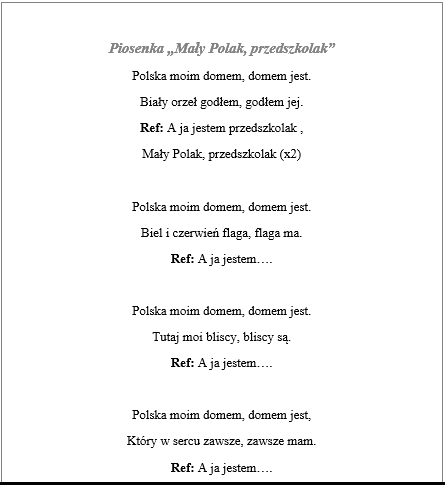 